K.K. Wagh Institute of Engineering Education & ResearchDepartment of Civil Engineering1.Name of Teaching StaffEsha Pavankumar GalgalikarEsha Pavankumar Galgalikar2.Contact Number(+91)-9657403818(+91)-96574038183.Emailepgalgalikar@kkwagh.edu.inepgalgalikar@kkwagh.edu.in4.DesignationAssistant ProfessorAssistant Professor5.Date of Joining the Institution25th July 201625th July 20166.Qualification with Subject and Class/GradeM.E. Environmental Engineering, GTU, 9.39 CPIB.E. Civil Engineering, MSU, DistinctionM.E. Environmental Engineering, GTU, 9.39 CPIB.E. Civil Engineering, MSU, DistinctionM.E. Environmental Engineering, GTU, 9.39 CPIB.E. Civil Engineering, MSU, Distinction7.Total Experience in YearsIndustry4.5 Years4.5 Years7.Total Experience in YearsTeaching2.0 Years2.0 Years8.Papers PublishedInternational02028.Papers PublishedNational00009.Papers Presented in ConferencesInternational01019.Papers Presented in ConferencesNational000010.Professional MembershipsNilNilNil11.Interaction with Professional InstitutesNilNilNil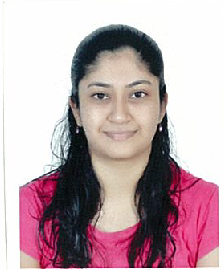 